REQUERIMENTO Nº 929/2014Requer informação referente ao fornecimento de água para municípios vizinhos. Senhor Presidente,Senhores Vereadores, CONSIDERANDO a preocupação que todos têm em relação a atual crise hídrica que grande parte do país vem sofrendo. Onde o nosso município como demais cidades do Estado de São Paulo também sofrerá com a falta de água, caso medidas de prevenção não sejam tomadas, pois nossos reservatórios estão baixando drasticamente.  REQUEIRO que, nos termos do Art. 10, Inciso X, da Lei Orgânica do município de Santa Bárbara d’Oeste, combinado com o Art. 63, Inciso IX, do mesmo diploma legal, seja oficiado o Excelentíssimo Senhor Prefeito Municipal para que encaminhe a esta Casa de Leis as seguintes informações: 1º) O município tem fornecido água para cidades vizinhas?  2º) Caso resposta afirmativa, é cobrado algum valor? Caso seja cobrado, qual o valor? 3º) Qual a quantidade de água oferecida as cidades vizinhas?4º) Como é feito este controle de retirada de água?5º) Se tem alguma empresa de caminhão pipa autorizada a retirar água direto na represa de capitação do município? Qual nome da empresa?Justificativa:Este vereador foi procurado por munícipes que informaram que tem empresa de caminhão pipa retirando agua nas represas de capitação em nosso município. A população relata que todos são orientados para economizar água e questionaram este vereador sobre a regulamentação dessas retiradas de água e se o município esta ciente deste fato.Plenário “Dr. Tancredo Neves”, em 23 de Outubro de 2014.ALEX ‘BACKER’-Vereador-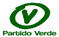 